บันทึกข้อความ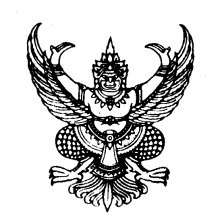 ส่วนราชการ  โรงเรียนวิทยาศาสตร์จุฬาภรณราชวิทยาลัย สตูลที่ ……………………………………………………………………วันที่  …………………………………………………………………..เรื่อง	ขออนุมัติใช้เงินสำรองจ่าย/ เหลือจ่าย (กรณีไม่ได้รับการจัดสรรงบประมาณ)-------------------------------------------------------------------------------------------------------------------------------เรียน   	ผู้อำนวยการโรงเรียนวิทยาศาสตร์จุฬาภรณราชวิทยาลัย สตูล	ด้วยกลุ่มสาระการเรียนรู้ / งาน .....................................................  ฝ่าย.......................................  มีความประสงค์จะดำเนินงาน / โครงการ ....................................................................................................  ซึ่งเป็นงาน/ โครงการที่มีความจำเป็นต้องดำเนินการ  และไม่ได้รับการจัดสรรงบประมาณไว้ในแผนปฏิบัติงานประจำปี ......................  จึงขออนุมัติใช้เงินสำรองจ่าย/ เหลือจ่าย รหัส.................... เป็นจำนวนเงิน..................... บาท (...........................................................................) เพื่อใช้ในการดำเนินงาน/ โครงการตั้งแต่วันที่ .................................... พร้อมกันนี้ได้แนบโครงการและรายละเอียดการใช้จ่ายงบประมาณเพื่อประกอบการพิจารณา โดยเสนอชื่อกรรมการตรวจรับพัสดุ / ตรวจการจ้าง  คือ	จึงเรียนมาเพื่อโปรดพิจารณาอนุมัติบัญชีรายการขอให้จัดซื้อ/ จัดจ้างสรุปรายการจัดซื้อ/ จัดจ้างตามเอกสารเพื่อบันทึกรายจ่ายจริง(เอกสารนี้จะใช้อ้างอิงร่วมกับใบเสร็จรับเงิน/ ใบส่งของ และชุดเบิก จนกว่าจะดำเนินการเบิกจ่ายแล้วเสร็จ)ที่ชื่อ – สกุลลายมือชื่อหมายเหตุ11.  ไม่เกิน 100,000 บาทใช้ผู้ตรวจรับ 1 คน2.  100,000 บาทขึ้นไป  ใช้ผู้ตรวจรับ 3 คน3.  ให้ผู้ที่ขอให้จัดซื้อ/ จัดจ้าง ผู้ยืมเงิน หรือผู้ดำเนินงาน  เป็นผู้ตรวจรับ21.  ไม่เกิน 100,000 บาทใช้ผู้ตรวจรับ 1 คน2.  100,000 บาทขึ้นไป  ใช้ผู้ตรวจรับ 3 คน3.  ให้ผู้ที่ขอให้จัดซื้อ/ จัดจ้าง ผู้ยืมเงิน หรือผู้ดำเนินงาน  เป็นผู้ตรวจรับ31.  ไม่เกิน 100,000 บาทใช้ผู้ตรวจรับ 1 คน2.  100,000 บาทขึ้นไป  ใช้ผู้ตรวจรับ 3 คน3.  ให้ผู้ที่ขอให้จัดซื้อ/ จัดจ้าง ผู้ยืมเงิน หรือผู้ดำเนินงาน  เป็นผู้ตรวจรับลงชื่อ ........................................................  ผู้รับผิดชอบงาน/ โครงการลงชื่อ ........................................................  รองผู้อำนวยการฯฝ่าย.................................ลงชื่อ ........................................................  ผู้อำนวยการลงชื่อ ........................................................  ผู้รับผิดชอบงาน/ โครงการลงชื่อ ........................................................  รองผู้อำนวยการฯฝ่าย.................................ลงชื่อ ........................................................  ผู้อำนวยการงานแผนงาน ได้ตรวจสอบข้อมูลแล้ว  การดำเนินงานดังกล่าวงบสำรองจ่ายทั้งหมด   		.....................................  บาทเบิกจ่ายแล้ว			.....................................  บาทขออนุมัติใช้ไว้ยังไม่เบิกจ่าย		.....................................  บาทประมาณการงบสำรองจ่ายคงเหลือ	.....................................  บาทขออนุมัติใช้ครั้งนี้			.....................................  บาทประมาณการงบคงเหลือหลังขอใช้	.....................................  บาท  เห็นควรอนุมัติตามเสนอ 			  ไม่ควรอนุมัติ...................................................................................................................................................................................................................................................................................................................................................ลงชื่อ................................................... งานแผนงาน                  วันที่...................................ความเห็นหัวหน้างานการเงิน  ฝ่ายบริหารงบประมาณ  เห็นควรอนุมัติตามเสนอ 			  ไม่ควรอนุมัติ...................................................................................................................................................................................................................................................................................................................................................ลงชื่อ................................................งานการเงิน                    วันที่...................................งานแผนงาน ได้ตรวจสอบข้อมูลแล้ว  การดำเนินงานดังกล่าวงบสำรองจ่ายทั้งหมด   		.....................................  บาทเบิกจ่ายแล้ว			.....................................  บาทขออนุมัติใช้ไว้ยังไม่เบิกจ่าย		.....................................  บาทประมาณการงบสำรองจ่ายคงเหลือ	.....................................  บาทขออนุมัติใช้ครั้งนี้			.....................................  บาทประมาณการงบคงเหลือหลังขอใช้	.....................................  บาท  เห็นควรอนุมัติตามเสนอ 			  ไม่ควรอนุมัติ...................................................................................................................................................................................................................................................................................................................................................ลงชื่อ................................................... งานแผนงาน                  วันที่...................................ความเห็นหัวหน้างานการเงิน  ฝ่ายบริหารงบประมาณ  เห็นควรอนุมัติตามเสนอ 			  ไม่ควรอนุมัติ...................................................................................................................................................................................................................................................................................................................................................ลงชื่อ................................................งานการเงิน                    วันที่...................................ความเห็นผู้ช่วยผู้อำนวยการฯ ฝ่ายบริหารงบประมาณ  ควรอนุมัติตามเสนอ 		  ไม่ควรอนุมัติ  อื่นๆ.............................................................ลงชื่อ.............................................ผู้ช่วยผู้อำนวยการฯ ฝ่ายบริหารงบประมาณวันที่.............................งานแผนงาน ได้ตรวจสอบข้อมูลแล้ว  การดำเนินงานดังกล่าวงบสำรองจ่ายทั้งหมด   		.....................................  บาทเบิกจ่ายแล้ว			.....................................  บาทขออนุมัติใช้ไว้ยังไม่เบิกจ่าย		.....................................  บาทประมาณการงบสำรองจ่ายคงเหลือ	.....................................  บาทขออนุมัติใช้ครั้งนี้			.....................................  บาทประมาณการงบคงเหลือหลังขอใช้	.....................................  บาท  เห็นควรอนุมัติตามเสนอ 			  ไม่ควรอนุมัติ...................................................................................................................................................................................................................................................................................................................................................ลงชื่อ................................................... งานแผนงาน                  วันที่...................................ความเห็นหัวหน้างานการเงิน  ฝ่ายบริหารงบประมาณ  เห็นควรอนุมัติตามเสนอ 			  ไม่ควรอนุมัติ...................................................................................................................................................................................................................................................................................................................................................ลงชื่อ................................................งานการเงิน                    วันที่...................................งานแผนงาน ได้ตรวจสอบข้อมูลแล้ว  การดำเนินงานดังกล่าวงบสำรองจ่ายทั้งหมด   		.....................................  บาทเบิกจ่ายแล้ว			.....................................  บาทขออนุมัติใช้ไว้ยังไม่เบิกจ่าย		.....................................  บาทประมาณการงบสำรองจ่ายคงเหลือ	.....................................  บาทขออนุมัติใช้ครั้งนี้			.....................................  บาทประมาณการงบคงเหลือหลังขอใช้	.....................................  บาท  เห็นควรอนุมัติตามเสนอ 			  ไม่ควรอนุมัติ...................................................................................................................................................................................................................................................................................................................................................ลงชื่อ................................................... งานแผนงาน                  วันที่...................................ความเห็นหัวหน้างานการเงิน  ฝ่ายบริหารงบประมาณ  เห็นควรอนุมัติตามเสนอ 			  ไม่ควรอนุมัติ...................................................................................................................................................................................................................................................................................................................................................ลงชื่อ................................................งานการเงิน                    วันที่...................................ความเห็นรองผู้อำนวยการฯ ฝ่ายบริหารงบประมาณ  ควรอนุมัติตามเสนอ 		  ไม่ควรอนุมัติ  อื่นๆ.............................................................ลงชื่อ.............................................รองผู้อำนวยการฯ ฝ่ายบริหารงบประมาณวันที่.............................งานแผนงาน ได้ตรวจสอบข้อมูลแล้ว  การดำเนินงานดังกล่าวงบสำรองจ่ายทั้งหมด   		.....................................  บาทเบิกจ่ายแล้ว			.....................................  บาทขออนุมัติใช้ไว้ยังไม่เบิกจ่าย		.....................................  บาทประมาณการงบสำรองจ่ายคงเหลือ	.....................................  บาทขออนุมัติใช้ครั้งนี้			.....................................  บาทประมาณการงบคงเหลือหลังขอใช้	.....................................  บาท  เห็นควรอนุมัติตามเสนอ 			  ไม่ควรอนุมัติ...................................................................................................................................................................................................................................................................................................................................................ลงชื่อ................................................... งานแผนงาน                  วันที่...................................ความเห็นหัวหน้างานการเงิน  ฝ่ายบริหารงบประมาณ  เห็นควรอนุมัติตามเสนอ 			  ไม่ควรอนุมัติ...................................................................................................................................................................................................................................................................................................................................................ลงชื่อ................................................งานการเงิน                    วันที่...................................งานแผนงาน ได้ตรวจสอบข้อมูลแล้ว  การดำเนินงานดังกล่าวงบสำรองจ่ายทั้งหมด   		.....................................  บาทเบิกจ่ายแล้ว			.....................................  บาทขออนุมัติใช้ไว้ยังไม่เบิกจ่าย		.....................................  บาทประมาณการงบสำรองจ่ายคงเหลือ	.....................................  บาทขออนุมัติใช้ครั้งนี้			.....................................  บาทประมาณการงบคงเหลือหลังขอใช้	.....................................  บาท  เห็นควรอนุมัติตามเสนอ 			  ไม่ควรอนุมัติ...................................................................................................................................................................................................................................................................................................................................................ลงชื่อ................................................... งานแผนงาน                  วันที่...................................ความเห็นหัวหน้างานการเงิน  ฝ่ายบริหารงบประมาณ  เห็นควรอนุมัติตามเสนอ 			  ไม่ควรอนุมัติ...................................................................................................................................................................................................................................................................................................................................................ลงชื่อ................................................งานการเงิน                    วันที่...................................ความเห็นผู้อำนวยการโรงเรียน  อนุมัติงบสำรองจ่าย 		  ไม่อนุมัติ  อนุมัติงบเหลือจ่าย		  อื่นๆ..................................................................................................................................................................................................................................................................ลงชื่อ....................................................ผู้อำนวยการโรงเรียนวิทยาศาสตร์จุฬาภรณราชวิทยาลัย สตูลวันที่.............................ที่พัสดุที่ขอซื้อ/ รายละเอียดการจ้าง(โปรดระบุรายละเอียดพัสดุ ยี่ห้อ รุ่น แบบ ขนาด ฯลฯ หรือรายละเอียดการจัดจ้างให้ชัดเจน)จำนวนหน่วยนับประมาณการประมาณการบันทึกงานพัสดุบันทึกงานพัสดุบันทึกงานพัสดุหมายเหตุที่พัสดุที่ขอซื้อ/ รายละเอียดการจ้าง(โปรดระบุรายละเอียดพัสดุ ยี่ห้อ รุ่น แบบ ขนาด ฯลฯ หรือรายละเอียดการจัดจ้างให้ชัดเจน)จำนวนหน่วยนับราคาต่อหน่วยรวมเงินงานพัสดุดำเนินการให้ดำเนินการเองเลขที่ใบส่งของ หรือใบเสร็จรับเงินหมายเหตุ1234567891011121314151617181920รวมรายการทั้งหมด ......................... รายการรวมรายการทั้งหมด ......................... รายการประมาณการจำนวนเงินรวม		 ................................ บาทประมาณการจำนวนเงินรวม		 ................................ บาทประมาณการจำนวนเงินรวม		 ................................ บาทประมาณการจำนวนเงินรวม		 ................................ บาทประมาณการจำนวนเงินรวม		 ................................ บาทประมาณการจำนวนเงินรวม		 ................................ บาทประมาณการจำนวนเงินรวม		 ................................ บาทที่เลขที่ใบส่งของ/ ใบเสร็จจำนวนเงินบันทึกการเบิกจ่ายบันทึกการเบิกจ่ายบันทึกงานพัสดุ1.  งบประมาณที่ได้รับอนุมัติให้ใช้	.......................... บาท2.  งบประมาณที่จ่ายจริง		.......................... บาทลงชื่อ .................................................. เจ้าหน้าที่พัสดุ                  วันที่.................................บันทึกเพิ่มเติม................................................................................................................................................................................................................................................................................................ที่เลขที่ใบส่งของ/ ใบเสร็จจำนวนเงินจัดทำเอกสารเบิกจ่ายบันทึกงานพัสดุ1.  งบประมาณที่ได้รับอนุมัติให้ใช้	.......................... บาท2.  งบประมาณที่จ่ายจริง		.......................... บาทลงชื่อ .................................................. เจ้าหน้าที่พัสดุ                  วันที่.................................บันทึกเพิ่มเติม................................................................................................................................................................................................................................................................................................บันทึกงานพัสดุ1.  งบประมาณที่ได้รับอนุมัติให้ใช้	.......................... บาท2.  งบประมาณที่จ่ายจริง		.......................... บาทลงชื่อ .................................................. เจ้าหน้าที่พัสดุ                  วันที่.................................บันทึกเพิ่มเติม................................................................................................................................................................................................................................................................................................บันทึกงานพัสดุ1.  งบประมาณที่ได้รับอนุมัติให้ใช้	.......................... บาท2.  งบประมาณที่จ่ายจริง		.......................... บาทลงชื่อ .................................................. เจ้าหน้าที่พัสดุ                  วันที่.................................บันทึกเพิ่มเติม................................................................................................................................................................................................................................................................................................บันทึกงานพัสดุ1.  งบประมาณที่ได้รับอนุมัติให้ใช้	.......................... บาท2.  งบประมาณที่จ่ายจริง		.......................... บาทลงชื่อ .................................................. เจ้าหน้าที่พัสดุ                  วันที่.................................บันทึกเพิ่มเติม................................................................................................................................................................................................................................................................................................บันทึกงานพัสดุ1.  งบประมาณที่ได้รับอนุมัติให้ใช้	.......................... บาท2.  งบประมาณที่จ่ายจริง		.......................... บาทลงชื่อ .................................................. เจ้าหน้าที่พัสดุ                  วันที่.................................บันทึกเพิ่มเติม................................................................................................................................................................................................................................................................................................บันทึกงานพัสดุ1.  งบประมาณที่ได้รับอนุมัติให้ใช้	.......................... บาท2.  งบประมาณที่จ่ายจริง		.......................... บาทลงชื่อ .................................................. เจ้าหน้าที่พัสดุ                  วันที่.................................บันทึกเพิ่มเติม................................................................................................................................................................................................................................................................................................บันทึกงานพัสดุ1.  งบประมาณที่ได้รับอนุมัติให้ใช้	.......................... บาท2.  งบประมาณที่จ่ายจริง		.......................... บาทลงชื่อ .................................................. เจ้าหน้าที่พัสดุ                  วันที่.................................บันทึกเพิ่มเติม................................................................................................................................................................................................................................................................................................รวมงบประมาณที่จ่ายจริงรวมงบประมาณที่จ่ายจริง......................................  บาท......................................  บาท......................................  บาทบันทึกงานพัสดุ1.  งบประมาณที่ได้รับอนุมัติให้ใช้	.......................... บาท2.  งบประมาณที่จ่ายจริง		.......................... บาทลงชื่อ .................................................. เจ้าหน้าที่พัสดุ                  วันที่.................................บันทึกเพิ่มเติม................................................................................................................................................................................................................................................................................................